Enzyklopädie „300 Themen des Lebens“	 Printausgabe in 5 Bänden		€ 69,90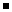 Leicht verständliche Informationen		 Hörbuch mit Envoy *		€ 69,90(MP3 / 1,43 GB / 53 Stunden)		 Hörbuch auf Homepage		gratisTdL Sonderausgabe 'Jugend'			 Printausgabe			gratisAuswahl von 60 Kapiteln			(MP3 / 298 MB / 10 Std 45 Min)		TdL Sonderausgabe 'Theologie'		 Printausgabe			gratisAuswahl von 60 Kapiteln					(MP3 / 351 MB / 12 Stunden)		Die Vorgeschichte				 Printausgabe			€ 17,50Wie kam es zu den 300 TdL?			 Hörbuch auf USB-Stick		€ 14,90Bibelstudium des Johannesevangeliums	 PDF-Datei				€ 12,90Wer ist Jesus?					(170 A4-Seiten)				Bibelstudium der Apostelgeschichte 	 PDF-Datei				€ 12.90Was bedeutet Gemeinde?			(170 A4-Seiten)				„Wundervoll!“ In 80 Tagen um die Welt	 Printausgabe mit DVD		€ 17,50Eine Reise mit der Autorin der 300 TdL	 Hörbuch auf USB-Stick		€ 14,90(MP3 / 367 MB / 13 Stunden)		 E-Book auf USB-Stick EPUP oder Mobi	€ 14,90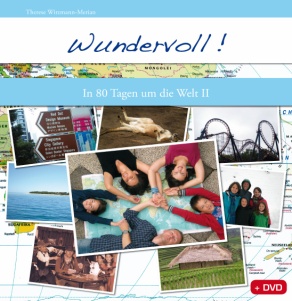 Alles erhältlich unter: www.vöslaudio.at / voeslaudio@gmail.comCopyright: Therese Witzmann-Merian / Freie Weitergabe gilt innerhalb der eigenen Familie.Preise gelten 2021Preise verstehen sich exklusiv Porto.Orthografische oder tontechnische Fehler bitte melden.Mails mit der Herausforderung zur Diskussion werden nicht beantwortet.Hilfestellung beim Suchen einer guten Gemeinschaft ist möglich.    * Envoy von www.megavoice.com / Solarbetrieben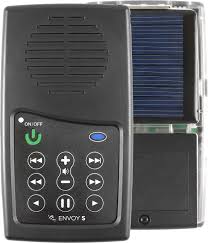 